	                          LŠTA teisinė apžvalga, 2022-11-11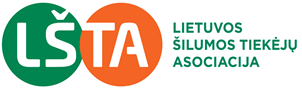 Lietuvos vyriausiojo administracinio teismo nutarties apžvalga dėl kilusio ginčo tarp AB „Kauno energijos“ ir Valstybinės energetikos reguliavimo tarybosLietuvos šilumos tiekėjų asociacija (toliau – Asociacija) atkreipia dėmesį į Lietuvos Vyriausiojo administracinio teismo š. m. spalio 19 d. nutartį (eA-3243-789/2022), kurioje vyko ginčas tarp pareiškėjo AB „Kauno energija“ ir atsakovo Valstybinės energetikos reguliavimo tarybos (toliau – VERT).Ginčo esmė: Byloje nagrinėjamas ginčas kilo dėl Valstybinės energetikos reguliavimo tarybos 2020 m. rugpjūčio 31 d. nutarimo Nr. O3E-761 „Dėl AB „Kauno energija“ šilumos kainų dedamųjų perskaičiavimo“ 1.11 papunkčio bei 2020 m. rugsėjo 25 d. nutarimo Nr. O3E-880 „Dėl AB „Kauno energija“ šilumos kainų dedamųjų vienašališko nustatymo“ 4.2 papunkčio teisėtumo ir pagrįstumo. Minėtais nutarimais Valstybinė energetikos reguliavimo taryba, be kita ko, konstatavo, kad pareiškėjas pažeidė Metodikos 771 punktą, ir jam neištaisius šio pažeidimo vienašališkai paskirstė 36 mėn. laikotarpiui 509,53 tūkst. Eur palūkanų, šilumos kainą mažinant 0,01 ct/kWh.Valstybinės kainų ir energetikos kontrolės komisijos 2019 m. gegužės 24 d. nutarimu Nr. O3E-160 Metodika buvo papildyta 771 punktu (įsigaliojo nuo 2019 m. gegužės 25 d.), kuris nustato, jog kai Metodikos 76 ir (ar) Metodikos 77 punktuose numatyta tvarka apskaičiuotų Ūkio subjekto papildomai gautų pajamų grąžinimas išdėstomas per ilgesnį nei vienerių metų laikotarpį, įvertinama pinigų kaina. Pinigų kainos nustatymui taikomas Lietuvos banko pinigų finansų įstaigų paskolų euro zonos ne finansų bendrovėms likučių palūkanų normos svertinis vidurkis už laikotarpį nuo praėjusių ataskaitinių metų liepos mėn. iki einamųjų metų liepos mėn. Minėtu nutarimu, be kita ko, nustatyta, kad šilumos bazinių kainų (kainų dedamųjų) nustatymo ir šilumos bazinių kainų (kainų dedamųjų) perskaičiavimo projektams, pateiktiems iki šio nutarimo įsigaliojimo datos, taikomos Metodikos redakcijos, galiojančios iki šio nutarimo įsigaliojimo datos, nuostatos.VERT, įvertinusi AB „Kauno energija“ valdybos 2019 m. rugsėjo 25 d. sprendimą Nr. 2019-16-2, kuriuo nustatytos šilumos kainos dedamosios antriesiems šilumos bazinės kainos galiojimo metams, 2020 m. rugpjūčio 31 d. priėmė nutarimą Nr. O3E-761 „Dėl AB „Kauno energija“ šilumos kainų dedamųjų perskaičiavimo“, kurio 1.11 papunktyje konstatavo, kad Bendrovės valdybos 2019 m. rugsėjo 25 d. sprendimas Nr. 2019-16-2, kuriuo nustatytos šilumos kainų dedamosios antriesiems šilumos bazinės kainos galiojimo metams, prieštarauja (neatitinka) Metodikos 771 punkto, nustatančio, kaip įvertinama pinigų kaina, kai ūkio subjekto papildomai gautų pajamų grąžinimas išdėstomas per ilgesnį nei vienerių metų laikotarpį, o 2 punkte nurodė, jog, Bendrovės valdybai per 30 kalendorinių dienų nepašalinus minėtame nutarime nurodytų pažeidimų, VERT, vadovaudamasi Šilumos ūkio įstatymo 32 straipsnio 13 dalimi, įgyja teisę vienašališkai nustatyti laikinas šilumos kainos dedamąsias.2020 m. rugsėjo 25 d. VERT priėmė nutarimą Nr. O3E-880 „Dėl AB „Kauno energija“ šilumos kainų dedamųjų vienašališko nustatymo“, kuriame konstatavo, kad Bendrovės valdyba pažeidė Šilumos ūkio įstatymo  32 straipsnio 13 dalies nuostatą ir vienašališkai nustatė laikinas Bendrovės šilumos kainų dedamąsias (be pridėtinės vertės mokesčio) ir kaip minėta paskirstė 36 mėn. laikotarpiui 509,53 tūkst. Eur palūkanų, šilumos kainą mažinant 0,01ct/kWh.AB „Kauno energija“ 2020 m. rugsėjo 30 d. kreipėsi į VAAT su skundu, nurodydama, kad Komisija 2018 m. lapkričio 16 d. nutarimu Nr. O3E-390 „Dėl AB „Kauno energija“ šilumos ir karšto vandens kainų dedamųjų“ suderino Bendrovės valdybos 2018 m. spalio 24 d. sprendimu nustatytas perskaičiuotas šilumos kainos dedamąsias, todėl nagrinėjamu atveju Metodikos 771 punktas yra taikomas atgal. Po kilusių teisinių ginčų LVAT nurodė, kad pretenzijos dėl ginčijamų Nutarimų dalių nepagrįstos, išskyrus pretenzijas dėl pinigų kainos skaičiavimo pradžios momento.Išvados: Teismas konstatavo, kad buvo neteisingai nustatytas palūkanų skaičiavimo pradžios momentas, t. y. palūkanos pradėtos skaičiuoti nuo Metodikos 771 punkto įsigaliojimo momento (nuo 2019 m. gegužės 25 d.), nors LVAT 2022 m. kovo 9 d. nutartimi aiškiai konstatavo, kad palūkanos negalėjo būti skaičiuojamos nuo 2018 m. gruodžio mėn. iki 2019 m. lapkričio mėn. (imtinai), nes iš 2018 m. spalio 24 d. pareiškėjo valdybos sprendimo Nr. 2018-26-2 „Dėl AB „Kauno energija“ šilumos kainos dedamųjų pirmiesiems šilumos bazinės kainos dedamųjų galiojimo metams nustatymo“ ir Valstybinės kainų ir energetikos kontrolės komisijos 2018 m. lapkričio 16 d. nutarimo „Dėl AB „Kauno energija“ šilumos ir karšto vandens kainų dedamųjų“ matyti, jog pareiškėjo šilumos kainos dedamosios pirmiesiems metams valdybos sprendimu buvo nustatytos ir minėtu nutarimu patvirtintos iki Metodikos 771 punkto įsigaliojimo dienos ir galiojo dar 6 mėnesius po minėto Metodikos punkto įsigaliojimo, t. y. iki 2019 m. lapkričio 30 d. Taigi pinigų kaina (palūkanos) negalėjo būti skaičiuojama laikotarpiu nuo 2018 m. gruodžio mėn. iki 2019 m. lapkričio mėn. (imtinai). Atsižvelgdama į tai, teisėjų kolegija konstatuoja, kad Nutarimo 1 1.11 papunkčio dalis, kuria nustatytas Metodikos 771 punkto taikymo pažeidimas laikotarpiu nuo 2018 m. gruodžio mėn. iki 2019 m. lapkričio mėn., pripažintina neteisėta ir nepagrįsta. Darytina išvada, kad pirmosios instancijos teismo sprendimo dalis, kuria visas Nutarimo 1 1.11 papunktis pripažintas neteisėtu ir nepagrįstu, keistina, pripažįstant Nutarimo 1 1.11 papunkčio dalies neteisėtumą ir nepagrįstumą aptarta apimtimi, t.y. dėl palūkanų skaičiavimo pradžios momento, o Nutarimo 2 4.2 papunktis naikintinas, nes jis buvo priimtas remiantis Nutarimo 1 1.11 papunkčiu. Šiuo atveju Kauno energija neginčijo paties palūkanų nebuvimo fakto, tačiau teisiškai įrodė, kad VERT skaičiavimo metodikos parinktas laikotarpis teisiškai nebuvo paremtas aiškiais argumentais, o šis faktas leido įmonei sutaupyti finansinių lėšų bei atgauti dalį bylinėjimosi išlaidų. Pilna bylos medžiaga čia: https://liteko.teismai.lt/viesasprendimupaieska/tekstas.aspx?id=62fd206b-e6ca-45e7-8734-7620def66778TeisininkasEgidijus Šimoliūnas